ANELLO D’ORO, SAN PIETROBURGO E MOSCA  DAL 12 AL 19 AGOSTO 2020 12 AGOSTO 2020 MILANO – SAN PIETROBURGO Partenza DA Savona e città limitrofe per Milano Malpensa.  Volo diretto per San Pietroburgo. Arrivo, disbrigo delle formalità doganali e trasferimento in hotel in pullman. Sistemazione nelle camere riservate. Cena e pernottamento in hotel. 13 agosto 2020  SAN PIETROBURGO Prima colazione in hotel. Mattinata dedicata alla visita panoramica della città.. Pranzo in ristorante. Pomeriggio dedicato all’escursione a Petrodvoretz (incluso ingresso solo parco), località situata sul Golfo di Finlandia, fu la residenza estiva dello Zar Pietro il Grande. Cena e pernottamento in hotel.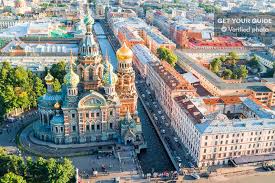 14 agosto 2020 SAN PIETROBURGO Prima colazione in hotel. Mattinata dedicata alla visita del Museo Hermitage, (ingresso e uso auricolari inclusi) uno dei più grandi del mondo, le collezioni esposte comprendono oltre 2.700.000 pezzi.  Pranzo in ristorante. Pomeriggio visita alla Mostra dedicata agli Impressionisti presso il Palazzo dello Stato Maggiore (ingresso incluso) e visita alla cattedrale del Salvatore sul Sangue Versato (incluso ingresso). Cena e pernottamento in hotel. 15 agosto 2020 SAN PIETROBURGO - MOSCA Prima colazione in hotel. Mattinata dedicata alla visita della Fortezza di Pietro e Paolo (ingresso incluso), la cui costruzione coincide con la nascita di San Pietroburgo e per questo è considerata simbolo della città. Pranzo con cestino. Trasferimento in pullman alla stazione ferroviaria e partenza con treno per Mosca (seconda classe). Arrivo, trasferimento in hotel, sistemazione nelle camere riservate. Cena e pernottamento.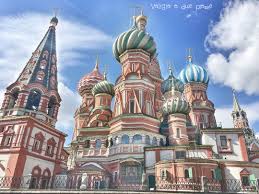 16 agosto 2020 MOSCA - SERGHIEV POSAD - SUZDAL Prima colazione in hotel. Partenza in pullman per Suzdal (Km 220). Durante il trasferimento sosta per la visita di Serghiev Posad, città Santa Ortodossa, e e del suo complesso monasteriale (ingresso incluso), centro della vita religiosa dell’intera Russia. Pranzo in ristorante. Proseguimento per Suzdal, arrivo, sistemazione nelle camere riservate. Cena e pernottamento. 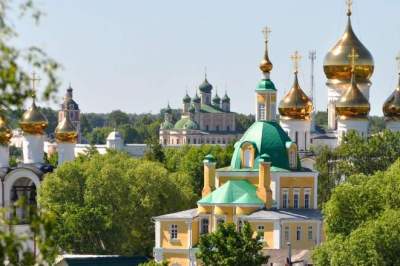 17 agosto 2020 SUZDAL - VLADIMIR - MOSCA Prima colazione in hotel. Mattinata dedicata alla visita di Suzdal, incantevole cittadina “in legno”, con la possente costruzione del Cremlino (ingresso incluso). Visita del Museo all’aperto dell’arte lignea. Pranzo. Partenza in pullman per Vladimir. All’arrivo visita panoramica della città, una delle più antiche della Russia, fondata nel 1108 dal Principe Vladimir Monomach da cui prende il nome, e visita della cattedrale dell’Assunzione (ingresso incluso). Proseguimento per Mosca (Km 172), arrivo, sistemazione nelle camere riservate. Cena e pernottamento. 18 agosto 2020 MOSCA Prima colazione in hotel. Mattinata visita panoramica della città. Pranzo in ristorante. Pomeriggio dedicato alla visita del territorio del Cremlino (incluso ingresso a due cattedrali). Passeggiata sulla Piazza Rossa e all’adiacente parco Zaryadye. Cena e pernottamento in hotel. 19 agosto 2020 MOSCA - MILANOPrima colazione in hotel. Trasferimento in aeroporto e partenza in aereo. Arrivo e rientro con il bus presso le localita’ di partenza. Nota: l’ordine delle visite può subire variazioni.DOCUMENTI E VISTI Per i cittadini italiani, oltre al passaporto valido, occorre il visto consolare. Sono necessari: passaporto (firmato e con validità residua di almeno 6 mesi e 2 pagine libere consecutive) + formulario + 2 fototessera recenti (meno di 6 mesi dalla data di presentazione), a colori, biometriche, su fondo bianco (no grigio, celestino o altro fondino anche molto chiaro) e senza occhiali scuri. Il passaporto è personale, pertanto il titolare è responsabile della sua validità ed integrità e l’agenzia organizzatrice non potrà mai essere ritenuta responsabile di alcuna conseguenza (mancata partenza, interruzione del viaggio, etc.) addebitabile a qualsivoglia irregolarità dello stesso. Detti documenti dovranno pervenire alla società organizzatrice almeno 30 giorni prima della partenza per evitare diritti d’urgenza da parte del Consolato. Anche i minori devono avere il proprio passaporto. È bene in ogni caso consultare il sito www.poliziadistato.it/articolo/1087-passaporto/ per informazioni su aggiornamenti e variazioni relativi ai documenti che permettono l’ingresso nei vari paesi in programmazione. Si fa notare che i bambini fino a 14 anni devono sempre viaggiare accompagnati da un adulto, genitori o da chi ne fa le veci. La documentazione necessaria e il costo per l’ottenimento dei visti sono gli stessi che per gli adulti. Verificare che sul passaporto del minore di 14 anni siano riportate a pag. 5 le generalità dei genitori, in caso contrario è necessario l’“estratto di nascita” rilasciato dall’anagrafe. Quando il minore viaggia con una terza persona è necessario l’“atto di accompagno” vidimato dalla Questura oppure l’iscrizione dell’accompagnatore sul passaporto del minore, la validità di questi documenti è di 6 mesi. Si raccomanda di avere sempre con sé uno dei certificati in questione da mostrare all’occorrenza alla polizia di frontiera per dimostrare la patria potestà sul minore. Per i cittadini di altra nazionalità sono previste modalità e prezzi diversi (informazioni su richiesta). I cittadini di origine russa, devono contattare, prima dell’iscrizione, il proprio consolato per avere ragguagli circa le procedure da espletare. VISITE TURISTICHE:
San Pietroburgo: Città; Parco e Fontane di Petrodvoretz;  
Hermitage; Impressionisti presso il Palazzo dello Stato Maggiore;
Fortezza di Pietro e Paolo, Cattedrale del Cristo Salvatore sul Sangue Versato.
Mosca: Città; Cremlino; Piazza Rossa, Parco Zaryadye.
Suzdal: Cremlino, Museo all’aperto dell’archittetura in legnoSerghiev Possad: complesso monasteriale di San SergioVladimir: cattedrale dell’Assunzione., OPERATI VOLI PREVISTO DA MILANO  12AUG MXP  LED  13.00  17.1519AUG SVO  MXP  14.40  17.20 QUOTA DI PARTECIPAZIONE :  		 1810.00 € (MINIMO 25 PERSONE ) Suppl. singola                         EURO       390visto russo - non urgente         EURO       85	 (include: tassa consolare, assicurazione infortunio e malattia fino a 30.000 €, recupero spese)	 Assicurazione facoltativa contro l’annullamento 90 € -110.00 € ( per la singola ) LE QUOTE COMPRENDONO Trasferimento in bus da savona all’apt di Milano e viceversa• trasporto aereo in classe economica Tasse aeroportuali e facchinaggio • trasporto in franchigia di 1 bagaglio per persona (del peso massimo );• trasferimenti e visite con pullman come indicato nei singoli programmi;• trasferimento con treno veloce San Pietroburgo Mosca ; • sistemazione in camere doppie con servizi, in hotel della categoria prescelta; • pasti come da programma (menù turistici 3 portate, incl. . acqua minerale o acqua denaturalizzata in caraffa/dispenser + caffè/tea  o buffet);• visite ed escursioni con guide locali parlanti italiano indicate nei programmi  (ingressi inclusi solo quando espressamente specificato);• auricolari per tutte le visite da programma;• tassa governativa di registrazione in hotel; • borsa da viaggio e materiale di cortesia  in omaggio;LE QUOTE NON COMPRENDONO visto consolare (inclusa assicurazione infortunio, malattia fino a 30.000 euro), eventuali tasse di ingresso richieste in frontiera, mance obbligatorie (da pagare in loco all’arrivo, euro 30 per persona), bevande, extra personali in genere e tutto quanto non espressamente indicato nei programmi.I servizi a terra sono calcolati sulla base del cambio:- Russia in rubli, 1 € = 71 rubliNota : gli hotel non dispongono di camere triple, si tratta quasi sempre di un piccolo lettino aggiunto in una camera doppia adatto esclusivamente a bambini. Si sconsiglia questo tipo di sistemazione. Nel caso in cui si voglia comunque tale sistemazione in doppia + 3° letto aggiunto, è richiesta contestualmente alla prenotazione una liberatoria preventiva, firmata da tutti gli occupanti della stanza.Importante
Gli itinerari e l'ordine di effettuazione delle visite turistiche potranno subire variazioni per motivi operativi, a causa di eventi culturali, sportivi o manifestazioni legate a festività.
Soprattutto la Piazza Rossa di Mosca negli ultimi anni è ritornata alle origini della sua storia, diventando sempre più spesso luogo di manifestazioni, eventi culturali e sportivi. Questo significa che l’installazione di palchi, tribune, piste di pattinaggio, rende questo luogo famoso, considerato il centro di Mosca, meno fruibile, ed in alcuni casi non accessibile, al visitatore prima, durante e dopo lo svolgimento di tali iniziative. Gran parte degli spazi, come nel caso del Festival Spasskaya Tower (fine agosto) vengono occupati infatti dalle strutture sopra indicate. Per la Festa del 1° maggio e della Vittoria (9 maggio), dell’Indipendenza (12 giugno) e della Festa della città di Mosca (celebrata la prima o la seconda domenica di settembre), la Piazza Rossa è interdetta al pubblico; inoltre è possibile che, per decisione del Governo, essendo la Piazza stessa sotto la giurisdizione del Presidente, essa venga chiusa anche senza preavviso.Acconto all’iscrizione di 250.00 €Caparra del 30 % a conferma del viaggio – saldo un mese ante partenza circa ISCRIZIONI ENTRO E NON OLTRE IL 31 MARZO 2020 